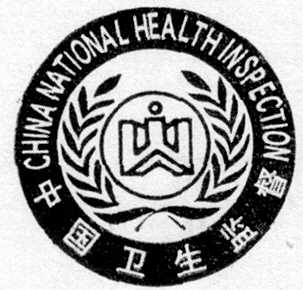 卫  生 行 政  执  法  文  书　中华人民共和国国家卫生健康委员会制定行政处罚听证通知书文号：尤卫   罚听〔    〕   号                    ：你(单位)提出的听证要求收悉。本机关决定组织听证，现将有关事项通知如下：一、听证时间       年      月      日      时　　　分二、听证地点                                        三、听证方式：  A、公开听证   B、不公开听证（原因：             ）四、听证主持人              、听证员                  、书记员             ，如认为上述人员与案件有直接利害关系，可以申请回避。五、请事先准备好有关证据，通知证人和代理人准时参加。逾期视为放弃听证。联 系 人：联系电话：当事人签收：                             尤溪县卫生健康局（盖章）年   月   日                     年  　月 　  日备注：本通知书一式二联，第一联卫生行政机关留存，第二联交当事人。